 FIELD DAY 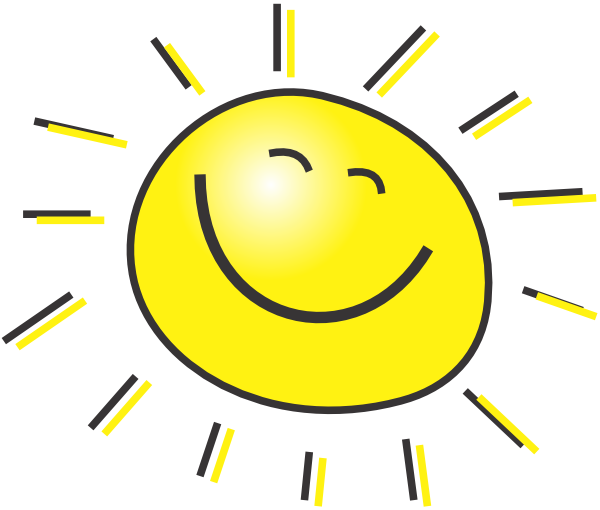 With the end of the school year upon us, it’s time for our annual GSLS Field Day!  On Thursday, May24nd, from 10am to 3 pm, students will be outside for some vitamin D & LOTS of fun games.  We’re also grilling hot dogs & hamburgers for a cookout lunch! 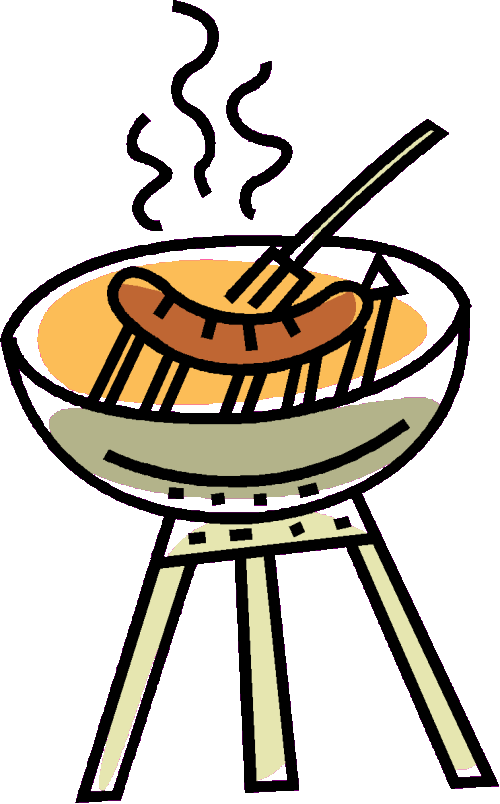 Please be sure that your child is dressed in appropriate clothing for the day (easy to run in & ok to get wet in).  We’ve divided the students into 9 teams & given each team a color.  To make it easier for everyone to know who’s on what team, if possible, please have your child wear their team color to school on Field Day.  We’re hoping the weather will be sunny & warm, so sunscreen may need to be applied before you drop your child off at school.  A hat or sunglasses are also good ideas.  We have an excellent list of parent volunteers – if you signed up to help, please be to school by 9:15 Thursday morning – we’ll have games to finish setting up.  This day wouldn’t be possible without our parent volunteers - THANK YOU FOR ALL OF YOUR HELP! GREYORANGEYELLOWGREENWHITEPURPLELT BLUEDK BLUEREDElle BlockYuselmy BravoJosiah GerlachJesse GromowskiSeth KaddatzBen KopplinRobert LemondsMackenzie McLatchieMikayla McLatchieJack MilbrathMaggie OestreichValeria VelezAnnaliese CotterPromise ErricksonDevin McGuireLeysa MinerOlivia WrolstadHayley SmuldersTrinity BelyAmelia BoerKhali HeinzKaden KaddatzEmerson MilbrathGrace RobertsDurky RodriguezSavannah TegtmeierMarisol TinocoVidi VelezMackinzie WildesKailah BertelAllison BilgrienRyanna BilgrienNate CooteStephne DeanMcKennzie DettmeringEmma DoyleMarissa GerlachBrayden HaversackArleyah KurtzTeagan McGuireKaitlyn NarkisKayleeRobertsBrayden SchmidtLaura ThielkeMadison UlmEJ ErricksonViviana VelezWill WrolstadKylee BelyMadelynn BrewerNick CooteCollin DoyleNoah MaloJoey OestreichCarlos RodriguezMaria SaldivarHezekiah SchneiderTJ WhittonJustice AvittDexter HaversackCaleb KnudsenChristian MaasEvan TegtmeierEzequiel TinocoBrayden WetzelDavid FloresAnastasia DeanCarter Bohrman  Kera FrentzelSilas FurnishCassie GerlachRyan HeimschBrycin KurtzCesar MayoAlexis WildesIsabella WrightKasen BertelBret BilgrienEvie CotterAmira FurnishAbigail KnudsenRowan McGuireHaiven MurphyAria SavathSophia SommersAvery WhittonEvelynn BradleyGrace BuckinghamAnthony Dorsey, JrBernadette HaversackLogan LinsMiles OestreicherEmery MurphyAddison WeinkaufZane MorrisIsaac UsingerCamryn Wyrwa